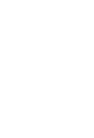 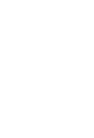 Identify and evaluate evidence of explicit instruction within Sound Partners.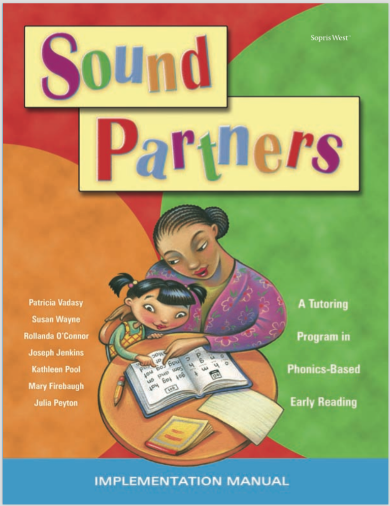 Clear ObjectivesModelingGuided PracticeStudent Engagement